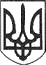 РЕШЕТИЛІВСЬКА МІСЬКА РАДА ПОЛТАВСЬКОЇ ОБЛАСТІ(дванадцята позачергова сесія восьмого скликання) РІШЕННЯ30 вересня 2021 року                                                                         № 687- 12- VIIІ      Про продовження терміну дії договору оренди землі з Яценком М.С. та внесення змін до ньогоКеруючись Земельним кодексом України, законами України ,,Про місцеве самоврядування в Україні”, „Про землеустрій”, ,,Про державний земельний кадастр”, „ Про оренду землі”, „ Про державну реєстрацію речових прав на нерухоме майно та їх обтяжень”, Постановою Кабінету Міністрів України від 03.03.2004 року №220 „Про затвердження Типового договору оренди землі” та розглянувши клопотання Яценка  М.С., Решетилівська міська радаВИРІШИЛА:	1. Продовжити термін дії договору оренди землі з Яценком Миколою Сергійовичем від 03.12.2012 року (право оренди земельної ділянки – номер запису про інше речове право 8427351 у державному реєстрі речових прав на нерухоме майно), земельної ділянки площею 12,7103 га з кадастровим номером 5324281900:00:012:0037 терміном на 16 років та викласти договір в новій редакції.2. Уповноважити міського голову Дядюнову О.А підписати додаткову угоду до договору оренди землі з гр. Яценком М.С.3. Контроль за виконання цього рішення покласти на постійну комісію з питань земельних відносин, екології, житлово-комунального господарства, архітектури, інфраструктури, комунальної власності та приватизації (Захарченко В. Г.).Міський голова 	О.А. Дядюнова